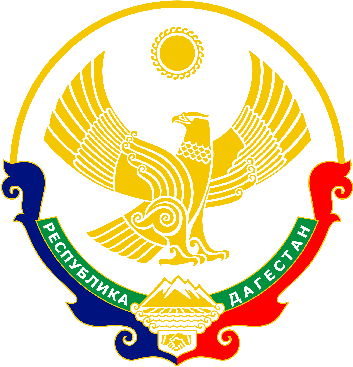 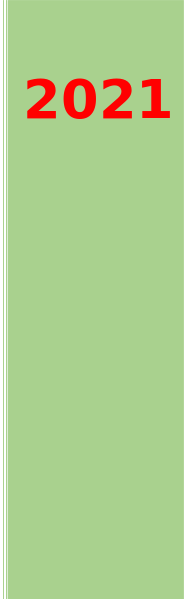 Статья, посвященная к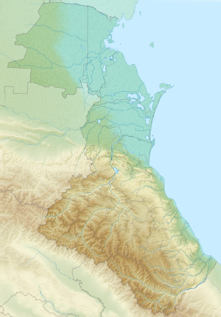 100-летию ДАГЕСТАНА«Интерес к прошлому- это забота о будущем»Д.С.ЛихачевНаступающий 2021 год знаменательный – год 100-летия провозглашения Дагестана советской автономной республикой. Значение этого события велико в многовековой истории края.Республика Дагестан – самый южный из субъектов Российской Федерации. Располагаясь в восточной части Северного Кавказа, она занимает территорию чуть больше 50 тысяч квадратных километров. С юга Дагестан отделен высокими горными хребтами от Азербайджана и Грузии. На востоке его омывает Каспийское море. В северной части Республики находятся огромные просторы песчаных степей.Этот райский уголок планеты Земля богат не только своей природой, но и многочисленными народами, мужественными и добрыми, с древней и самобытной культурой, с богатой историей.«Дагестан»… . Все мы знаем, что слово это переводится с тюркского языка, как «Страна гор». Впервые оно упоминается в ХIV веке в древней рукописи «Тарих Дагестана». В ней есть такие слова: «Знайте, что Дагестан- прекрасная страна, обширная для его обитателей, сильная перед чужими, радующая глаз, обильная богатствами жителей благодаря их справедливости».Горная страна, красота которой воспета многими художниками, писателями и поэтами. Ее своеобразный быт, незабываемые пейзажи, а также созданные мастерами керамические, ювелирные и другие изделия вызывают удивление и восхищение всех, кто хоть раз побывал на нашей Родине.Дагестан - это своеобразный мост между христианской Европой и мусульманским Востоком, между кочевым Севером и земледельческим Югом. Находясь на границе этих двух миров, развиваясь по своим собственным законам, Дагестан очень часто оказывался в орбите глобальных культурно-исторических связей между Востоком и Западом. Свидетельством этому богатая история края. До сих пор на его территории находится более восьми тысяч культурных и исторических памятников, охраняемых государством.Начинается история Страны гор с древнейших времен. Первые стоянки человека на его территории располагались еще в каменном веке, в эпоху палеолита. Благодаря своему выгодному расположению Кавказ сыграл значительную роль во время древнейшего расселения человека. Более ста тысяч лет назад, были заселены и территории Дагестана. Следы первобытного человека обнаружены археологами на границе двух районов - Кайтагского и Дербентского. Здесь, в урочище Чумус-Иниц, найдены следы деятельности первобытных людей.В эпоху поздней бронзы и раннего железа на территории нашей республики возникли племена, а позже, их объединения. Греко- римские авторы упоминают о предках некоторых нынешных дагестанских народов.Трудным и славным был путь дагестанских земель к своей государственности.Во II веке до н. э. на Кавказе возникло первое на Восточном Кавказе государство- Албания. Кавказская Албания занимала территорию современного Азербайджана и части Дагестана. Развитию государства препятствовали постоянные войны. Албаны участвовали в войнах против Александра Македонского на стороне Ахеменидского Ирана в IV в. до н.э. В более поздний период население Албании было втянуто в Митридатовы войны против Рима.В I веке нашей эры население Албании, совместно с иберами (жители Грузии) вступили в борьбу с сильным Парфянским царством, образовавшимся на развалинах империи Александра Македонского в Средней Азии. После похода парфян на Армению в 34 г. н.э. совместные войска албанцев, иберов и армян разбили парфянское войско.Великое переселение народов привело к проникновению в степи Кавказа тюркоязычных кочевников: маскутов, гуннов, булгар и др.С началом массового вторжения кочевых племен в Приморские районы Кавказской Албании и с формированием здесь их государственных образований под названием «царство маскутов» к югу от Дербента, «страна Берсилия» в Терско-Сулакском междуречье и «царство гуннов» к северу от Дербента, начинается процесс распада Албании и перемещение части местного населения из Прикаспия на юг и в горные районы Дагестана. Процессу ослабления и распада Албании способствовал и Иран, где в начале III в. н. э. воцарилась новая династия - Сасанидов.Внутреннее развитие дагестанского населения и распад Кавказской Албании привели к формированию на его территории в период раннего средневековья различных государств. В период с V- по X века идет более четкое оформление границ этих государств, определяется их этнический состав. Одним из могущественных государств этого периода являлся Дербент. Район Дербента в период раннего средневековья являлся важнейшим узловым пунктом, по которому шли магистральные торговые пути, связывавшие Европу с Востоком. В V в. Дербент выступал как крупный политический и экономический центр Восточного Кавказа. В период завоеваний Сасанидов город являлся центром иранского владычества. Стратегическое положение города являлось причиной довольно частых иноземных вторжений.Пограничное положение к Дербенту занимало государство Табасаран. Впервые название Табасаран упоминается в IV в. н.э. У известного армянского автора Моисея Хоренского упоминается народ тапатараны. Государство занимало территорию к северо-западу от Дербента. Преобладало местное население, но встречались и представители других этнических групп. В периоды иранских и арабских завоеваний здесь появлялись колонии поселенцев из этих земель. Во главе государства находился царь, который носил титул Табасаран-шах. Близость к Дербенту способствовала частым вторжениям иноземных завоевателей.В Южном Дагестане располагалось и государство Лакз, к северу от Табасарана- Хайдак, в самом центре Горного Дагестана- Гумик. На территории Дагестана существовали и другие, более мелкие государства.В начале VII в. в степях Северо-Восточного Кавказа сложилось одно из первых государств на юге России- Хазарский каганат. К 70-м годам VII в. хазары обеспечили себе политическое господство на Северном Кавказе.В XII в. созданное ими государство начало распадаться и Дагестан на время обрел независимость.Несмотря на то, что Дагестан представлял собой политически раздробленную территорию, народы страны гор сплачивались для совместного отпора вторгшимся в Дагестан многочисленным завоевателям: арабам, сельджукам, монголам, полчищам Тимура, сефевидам. В борьбе за независимость у дагестанских народов сформировалось чувство единения и общности Родины- Дагестана.XVI- начало нового этапа исторического развития Дагестана. Дагестан выходит на арену политических событий Кавказа. Если раньше связи Дагестана с окружающими странами носили случайный характер, то в XVI веке они определились более отчетливо. Новые связи с Закавказьем и Северным Кавказом уже носили определенно экономический характер. Налаживаются связи и с Россией. Особенно заметными они стали после ликвидации Казанского и Астраханского ханств и продвижения России на Северном Кавказе. По Волге и Каспийскому морю установилась постоянная судоходная связь России с кавказскими странами. На границе Дагестана и на кумыкской земле строятся русские крепости. К России присоединилась Кабарда.Однако вскоре, Иван IV, всецело занятый войной в Ливонии, отказался от своих завоеваний на Кавказе и оставил русскую крепость на Тереке. Положение Дагестана вновь ухудшилось. Этим не замедлили воспользоваться враги горцев. Дагестан, предоставленный самому себе, очутился под ударами двух враждебных сил–сефевидского Ирана и османской Турции. Между Ираном и Турцией началась длительная война. Дагестан становится ареной ожесточенных сражений. В Южном и Прикаспийском Дагестане хозяйничали то иранцы, то турки и крымские ханы. В 1579 году совершает свой набег крымский хан Магомед-Герей. Турецкий командующий Осман-паша оккупировал Южный и Приморский Дагестан. Турецкие войска жестоко расправлялись с непокорными горцами, продолжали насильственно насаждать все еще слабо прививающуюся здесь мусульманскую религию.С конца XVI века Россия вновь заинтересовалась Кавказом и интерес к Дагестану со стороны России заметно возрос. Отношения России с Дагестаном начавшиеся еще со времен Ивана III, продолжались, как указывалось, при Иване IV, но вооруженное вмешательство в дела Дагестана было предпринято при царе Федоре Ивановиче. Оно было связано с просьбой царя Кахетии о покровительстве Москвы в борьбе с крупнейшим дагестанским правителем- кумыкским шамхалом, который своими набегами стал грозой для Кахетии. Экспедиции 1594 и 1604 гг. на Дагестан окончились неудачно. До начала XVIII века большие и организованные походы России в Дагестан не предпринимались.В 1613-1614 гг. дагестанские феодалы урегулировали свои отношения с династией Романовых, пришедших к власти в 1613 г. и стремившихся наладить свои отношения с народами Северного Кавказа.В первой половине XVII в. укрепились отношения с Россией в уцмийстве, Аварии, Казикумухе и др. Эти связи обусловливались не только торговыми интересами, но и стремлением найти в Москве поддержку против угрозы со стороны Турции и Ирана.В ирано-турецких войнах 1616—1639 гг., возобновившихся после заключения Стамбульского договора 1612 г., Дагестан по-прежнему служил одним из объектов захватнических планов шахов и султанов. В этих условиях народы Дагестана и их правители стали обращаться к России с просьбой помощи и покровительства. Русское подданство служило серьезным препятствием шахской и турецкой агрессии в Дагестане.Несмотря на тщетные попытки ирано-турецких захватчиков им так и не удалось покорить и подчинить своей власти народы Дагестана. Однако долголетняя борьба Ирана и Турции за овладение Кавказом и связанные с этим неоднократные опустошительные нашествия полчищ шаха и султана приносили народам Дагестана, как и всем народам Закавказья, неисчислимые бедствия и страдания и крайне отрицательно сказывались на положении кавказских народов.Турецкий путешественник Эвлия Челеби, проехавший в середине века с севера на юг весь равнинный Дагестан, отмечал в своих записях: «Дагестанцы не любят иранцев и не вступают с ними в торговую связь. Зато они поддерживают тесную связь с москвичами».Очередной этап активации русско- дагестанских отношений связан с первым российским императором- Петром I. Победоносное завершение Северной войны развязало руки Петру для действий на Кавказе- организацию Персидского похода.Предлогом для начала похода стало ограбление русских купцов в Шемахе. Предварительно был издан манифест-обращение к местным народам, в котором было обещано, что мирному населению не будет причинен вред. Также были направлены дипломатические ноты правительству Ирана и Турции, о том, что поход предпринимается лишь для наказания виновных в ограблении русских купцов. Несмотря на все уверения Петра I главной целью похода являлось присоединение стратегически важных прикаспийских областей к России.В конце июля 1722 русский флот высадился в Аграханском заливе. Сюда же подошли и сухопутные войска. Реакция местных правителей на появление русских войск в Дагестане была различной: кто-то искал поддержки Турции, кто-то оказал сопротивление а кто- то поддержал Петра. Итогом похода стало завоевание всего западного и южного побережья Каспийского моря. Таким образом, была укреплена безопасность юго-восточных границ России. Правда, ненадолго – после смерти Петра I, в 1732 г. императрица Анна Ивановна в соответствии с Рештским договором вернула прикаспийские земли Персии. Так кончился первый период вхождения дагестанских земель в состав России.Окончательно территория Дагестана вошла в состав России в период 1813- 1864 гг. после подписания Гюлистанского мирного договора с Персией и в период многолетней Кавказской войны горцев Дагестана и Чечни против царских войск.После окончания Кавказской войны царской России нужно было включить Дагестана в политическую систему России.5 апреля 1860 г. было утверждено "Положение об управлении Дагестанской областью и Закатальским округом". Новое управление предусматривало создание новой административной единицы в составе России - Дагестанской области. В административном порядке она разделялась на 4 военных отдела и 2 гражданских управления. Военные отделы именовались Северный, Южный, Средний и Верхний Дагестан.Уважаемые земляки! Совсем скоро мы будем отмечать юбилей-100-летие образования Республики Дагестан! 100 лет тому назад в жизни народов Дагестана произошло историческое событие, предопределившее дальнейшее развитие нашего общества.20 января 1921 года Всероссийский Центральный Исполнительный Комитет принял Декрет об образовании Дагестанской Автономной Советской Социалистической Республики. Тем самым была законодательно закреплена выраженная на первом Чрезвычайном съезде народов Дагестана 13 ноября 1920 года воля к автономному государственному развитию в составе РСФСР.Новое государственное образование объединило в своих границах народы, исторически связанные тесными хозяйственными отношениями, традиционной дружбой, общим прошлым и культурным наследием.Все мы, проживающие в республике должны беречь родной край, его достоинство и будущее, гордиться его историей, культурой, межнациональным согласием, заниматься воспитанием подрастающего поколения на духовных ценностях нашей культуры, образования, укрепить и развивать дагестанскую государственность и социальную общность многонационального народа, повысить роль семьи, отцов и матерей в воспитании своих детей достойными гражданами России.100 лет- достаточный срок, чтобы оглянуться назад и осмыслить происходящее сегодня. Мы, к большому сожалению, умудрились за два десятилетия «дикого капитализма» нивелировать многое из того, что создавалось нашими отцами и дедами на протяжении многих лет ценой собственной крови и титанических усилий. В настоящее время перед республикой стоят сходные проблемы, что и в далекие дни её создания: экономическая составляющая и, перенаселенные города, религиозно-политический экстремизм. Остается надеяться, что нынешняя власть будет помнит, что земле Дагестана нужен мир и согласие, она справится с поставленными самим временем целями. Наша задача– поддержать главу субъекта в благих начинаниях.С праздником Всех! Мира и Благополучия!